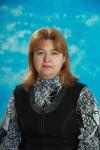 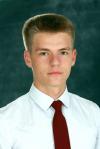 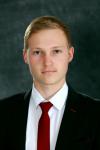 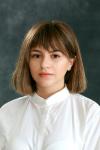 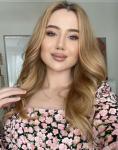 Наталия АнатольевнаАгарков НикитаАгафонов МаксимАрутюнян ЭлинаАхметзянова Эльмира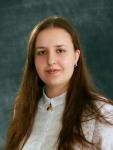 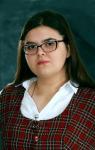 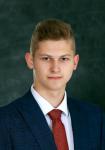 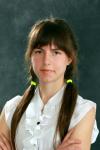 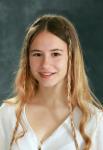 Байдова   АннаБрагина АнастасияГончаров ДанилаДенисова ОльгаДумитреску Дарья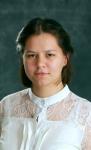 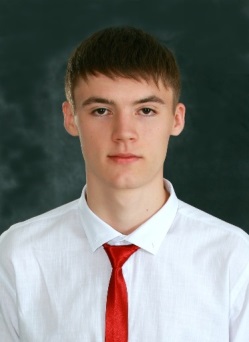 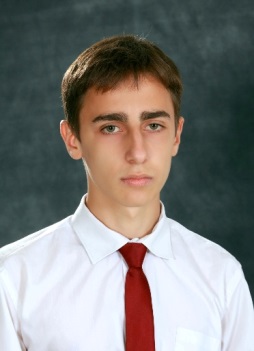 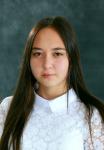 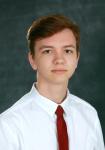 Елесина ЕлизаветаЗубенко КириллКамилов РустамКосматинская АлевтинаКузнецов Павел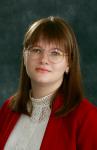 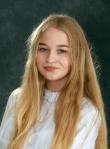 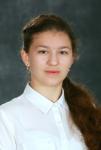 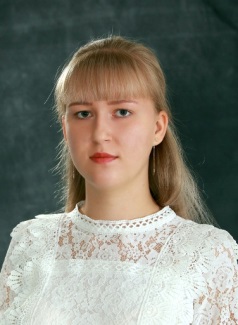 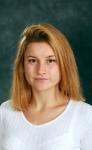 Назарова    ЮлияОбмайкина ДарьяПаньшина ТатьянаСавенкова ЕкатеринаСавина Валерия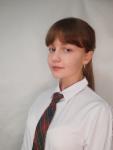 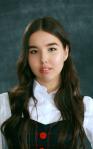 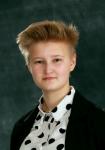 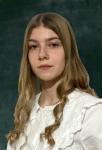 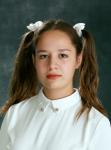 Спирчихина КсенияУрабасова РегинаХаритонова ИринаШаталина  АринаШувалова Виктория